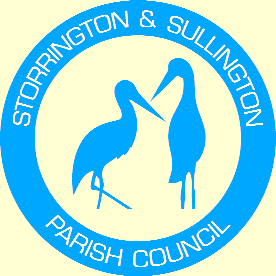 You are duly summoned to attend the Meeting to be held in The Chanctonbury Room, The Parish Hall, Thakeham Road, Storrington, on Tuesday, 19th September 2023 at 6.30pm.A G E N D AApologies for Absence.To Approve and sign the Minutes of the last Meeting of the Steering Group on 8th March 2022.Horsham District Local Plan – To Consider approach to meeting with HDC representatives about Sites included in the Plan.Storrington & Sullington and Washington Neighbourhood Plan: To Consider future validity of the Plan following HDC’s decision to approve DC/23/0701 – Old Clayton Boarding Kennels, Storrington Road, Washington.Any other business.	TJ Euesden	Tracey Euesden 	Clerk to Storrington & Sullington Parish Council					14/09/2023	Members: Councillors Anna Worthington-Leese, Richard Jerman, Lisa Wheatley (SSPC)		     Councillors Patrick Heeley, Trevor Keech, Tony Lisher (WPC) 